Attachment FDepartment of CommerceUnited States Census BureauOMB Information Collection Request2017 Economic CensusOMB Control Number 0607-XXXXElectronic Instrument Selected Screen Shots	Welcome Screen	Burden Statement ScreenWelcome Screen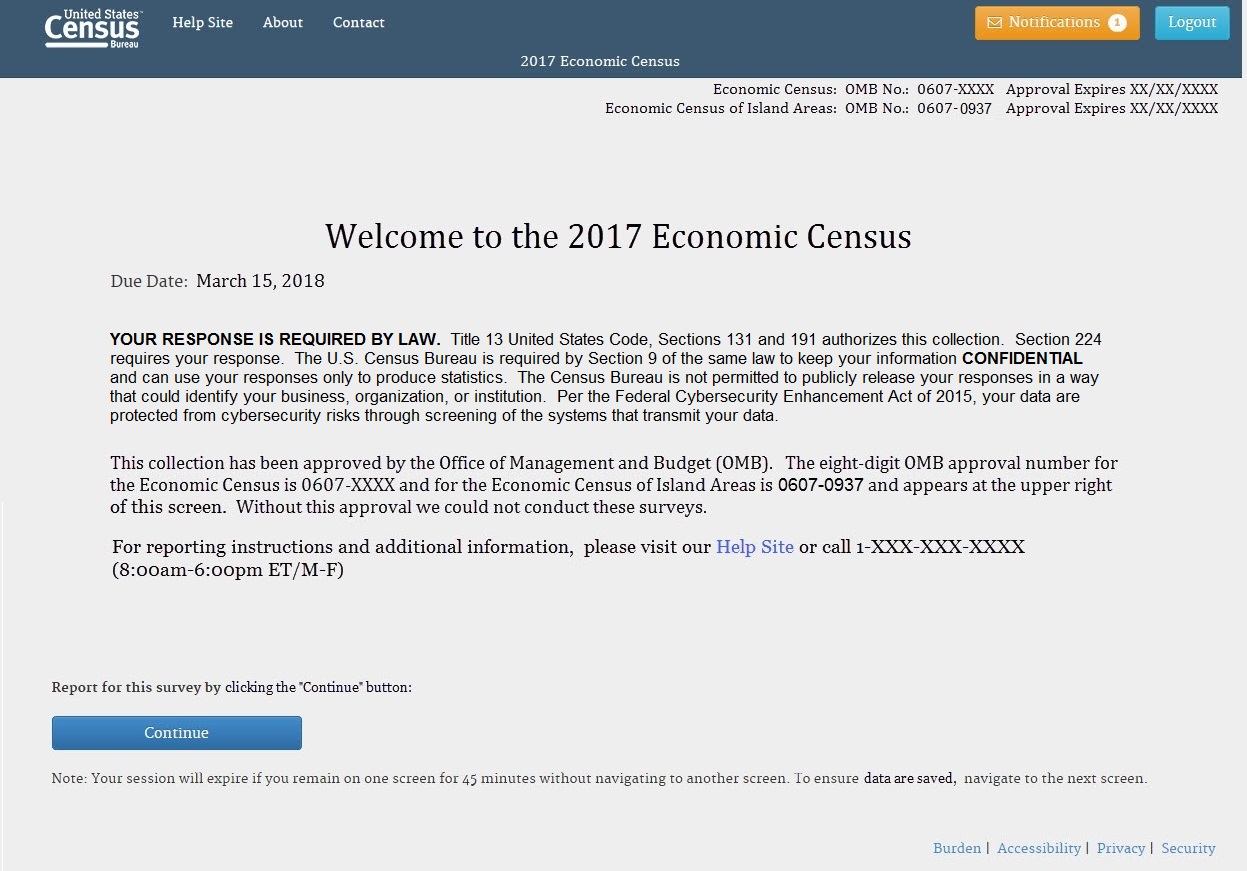 Burden Statement Screen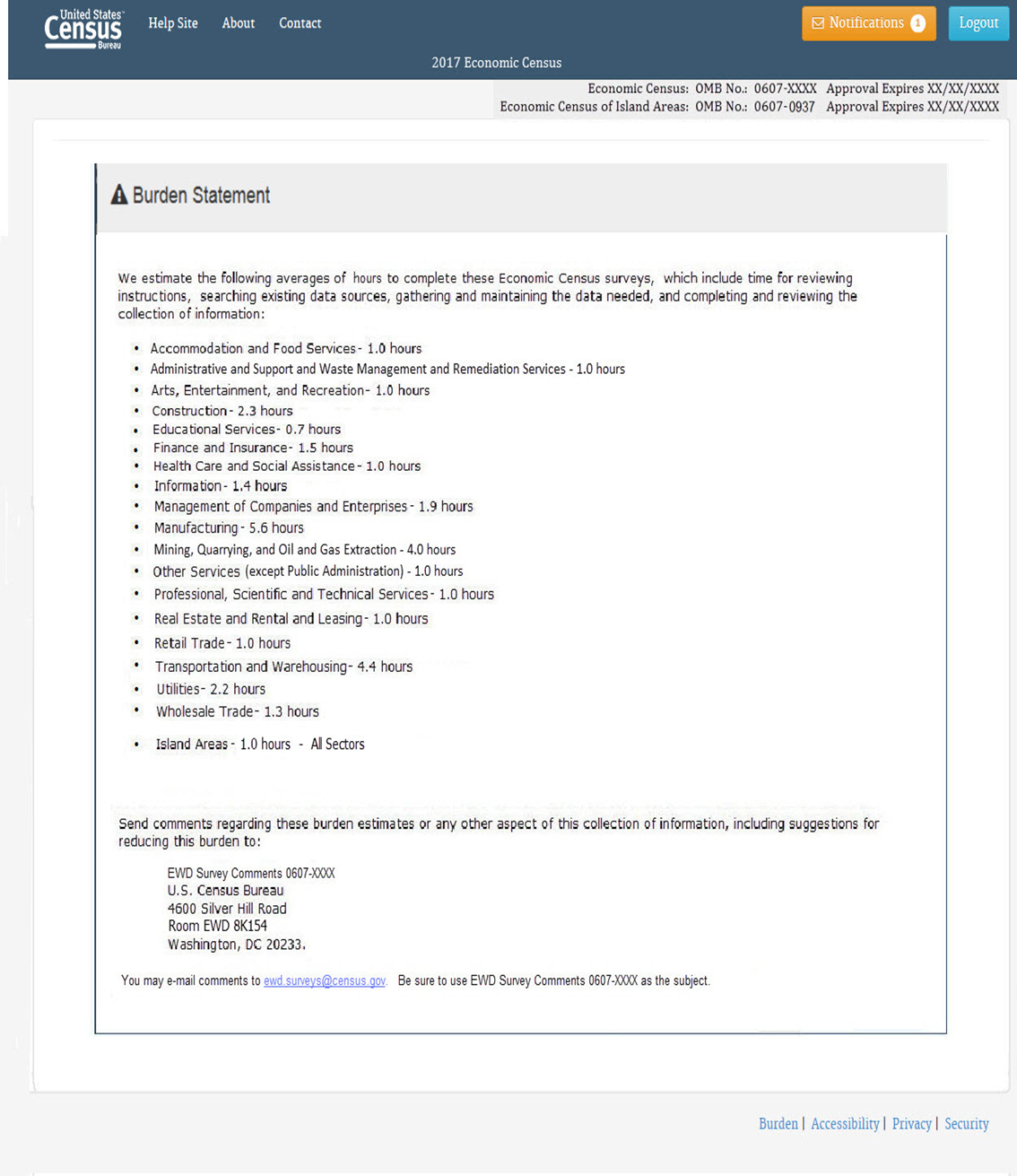 